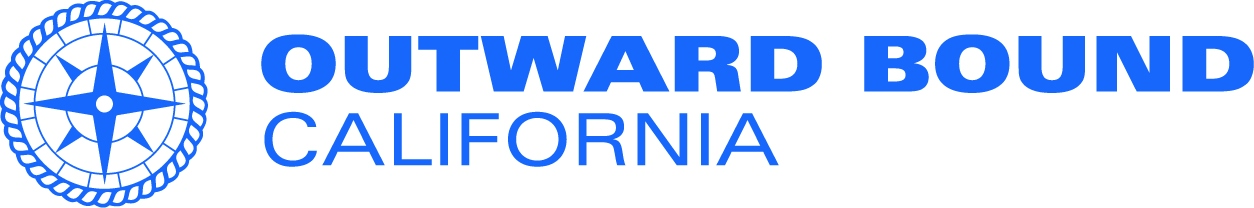 REFERENCE FORMAPPLICANT NAME: ______________________________________					DATE: _____________________POSITION APPLIED FOR:      Instructor: Works with students in the field to deliver the mission     Logistics: Facilitates the issuing and maintenance of gear, food and support for an entire course.     Field Internship: Gains experience on all aspects of programming and course functionsOutward Bound California positions are held primarily in San Francisco, the High Sierra and High Desert (Joshua Tree). Courses involve remote wilderness experiences as well as urban environments of San Francisco. Programs are demanding for staff and students alike. Staff are responsible for the safety and educational experiences of youths (12 y/o+) to adults on expeditions from 1 to 50 days.Wilderness based courses include technical activities such as mountaineering, rock climbing and backpacking. These activities are used as catalysts for personal enrichment and group development. Instructors must possess the appropriate blend of technical outdoor skills, teaching skills, and interpersonal skills for this position. A majority of programs serve students from 14-22 years of age.Your candid appraisal of the applicant’s qualifications will assist in our evaluation of his or her suitability for employment with Outward Bound California. How long and in what capacity have you known the applicant? Please rate the applicant in the following areas (please be candid): If this candidate previously worked for you would you consider rehiring?  Yes    No  If no, why not Overall comments and recommendation (or reservations) for this position – PLEASE BE CANDID	Name							Date	Email address						Position or Title	Phone							Signature	May we call you for additional information?  Yes    NoExcellentGoodFairPoorN/AIs able to teach creativelyIs able to teach in a sequential mannerIs dependableIs able to work well with others (co-worker, peers, supervisors)Possesses sound judgmentDisplays ability to manage groupsHas demonstrated leadership skillsIs able to effectively facilitate group behavior, including conflictIs a hard worker, able to get the job done, etc.Possesses compassion, tolerance and sensitivity to othersCan weigh options and make sound decisionsOutdoor skills (LNT, backpacking, mountaineering, etc.)Is physically fitIs able to give and receive feedback